БІЛОЦЕРКІВСЬКА МІСЬКА РАДА	КИЇВСЬКОЇ ОБЛАСТІ	Р І Ш Е Н Н Явід 17 лютого 2022 року                                                             		№ 2650-27-VIIIПро внесення змін до рішення Білоцерківської міської радивід 25 листопада 2021 року № 1959-21-VIII «Про безоплатнупередачу з балансу департаменту житлово-комунальногогосподарства  Білоцерківської міської ради на баланскомунального підприємства Білоцерківської міської ради «Муніципальне шляхово-експлуатаційне управління» майнаРозглянувши подання міського голови, відповідно до статті 327 Цивільного  кодексу України статті 25, пункту 5 статті 60 Закону України «Про місцеве самоврядування в Україні», підпункту 197.1.16 пункту 197.1 статті 197 Податкового кодексу України, міська рада вирішила:Внести зміни до рішення Білоцерківської міської ради від 25 листопада 2021 року № 1959-21-VIII «Про безоплатну передачу з балансу департаменту житлово-комунального господарства  Білоцерківської міської ради на баланс комунального підприємства Білоцерківської міської ради «Муніципальне шляхово-експлуатаційне управління» майна», виклавши  пункт 1 в наступній редакції: «Передати безоплатно з балансу департаменту житлово-комунального господарства Білоцерківської міської ради на баланс комунального підприємства Білоцерківської міської ради «Муніципальне шляхово-експлуатаційне управління» майно вартістю 1 899 960,00 грн. (один мільйон вісімсот дев’яносто дев’ять тисяч дев’ятсот шістдесят грн.) з ПДВ, а саме:- кран-маніпулятор на базі тракторного шасі (підіймач, марка: ПМС «Двина»3200.8) для обслуговування ліній зовнішнього освітлення та світлофорних об’єктів м. Біла Церква.»Контроль за виконанням цього рішення покласти на постійну комісію міської ради з питань житлової політики, комунального господарства, природокористування, охорони довкілля та енергозбереження, водного та лісового господарства та постійну комісію з питань інвестицій, регуляторної політики, транспорту і зв’язку, торгівлі, туризму, послуг і розвитку підприємництва, власності, комунального майна та приватизації, розвитку агропромислового комплексу.Міський голова                                                                                       Геннадій ДИКИЙ 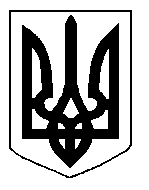 